Информационно – аналитический отчет о раздаче листовок антинаркотической направленности «Скажи наркотикам : «Нет»».1.Дата проведения – 12.04.20172.Место проведения (точный адрес) –  школа-интернат ст. Старолеушковская3.Форма проведения – раздача листовок4.Цель проведения – формирование навыков активной психологической защиты учащихся от вовлечения в употреблении наркотиков.5.Категория участников (студенты, учащиеся ОУ, рабочая молодежь) и охват – Учащиеся школы-интерната , 12 человек.6.Информация о достигнутых результатах – сформированы навыки активной психологической защиты учащихся от вовлечения в употреблении наркотиков.7.Краткое описание мероприятия – учащимся были розданы листовки, которые содержат информацию о вреде наркотиков.  8. Привлеченные ведомства (общественные организации, учреждения, отдельные лица) - Специалист по работе с молодежью
Старолеушковского сельского поселения                                    Ю.С.Шевченко                 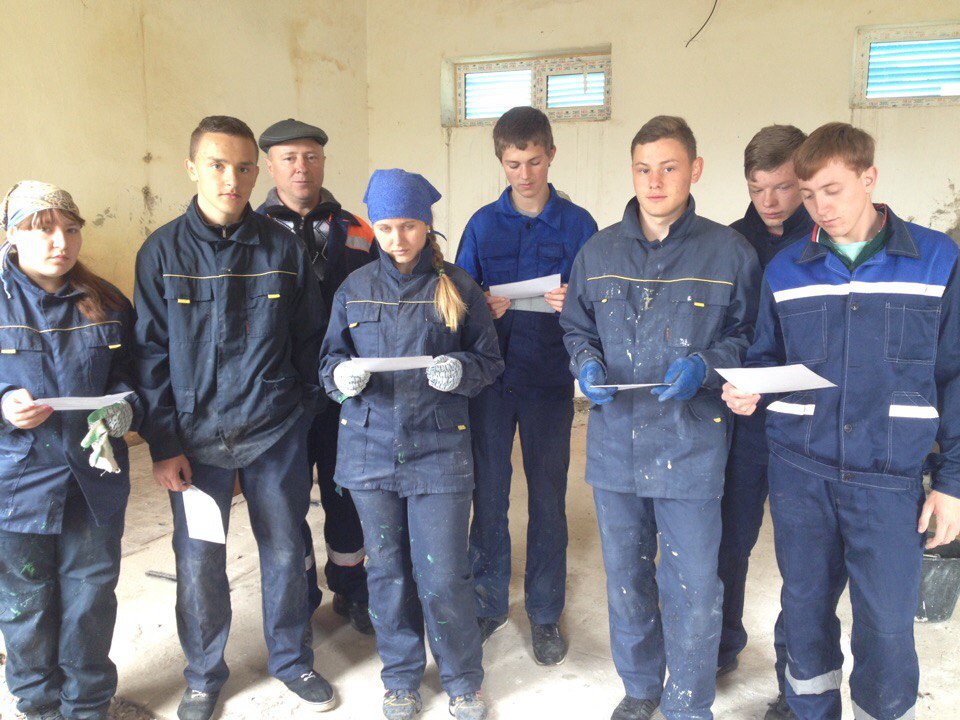 Сельское поселениеКол-во участников (творческих единиц), чел.Кол-во зрителей, чел.Кол-во СОПОбщий охват молодежи, чел.Старолеушковское---12Всего